Alles-in-1 jaarplanning regio Zuid Schooljaar 2022-2023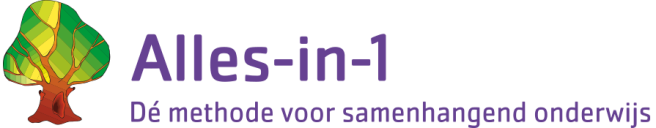 Dit is een advies, pas het schema aan naar eigen inzicht. Alles-Apart week 11 tot en met week 15 is herhaling. Let op: Alles-Apart week 7 moet gedaan zijn vóór CITO M. WeekDatum Alles-in-1 Groep 4Alles-in-1 Groep 5-8Alles-Apart en 
Alles-in-1 Groep 5-8Bijzonderheden3605 sep1 Waar is het?Project 1 (naar keuze)Alles-Apart week 13712 sepProject 1 (naar keuze)3819 sep3926 sep4003 oktAlles-Apart week 2Kinderboekenweek4110 oktKinderboekenweek4217 okt4324 oktherfstvakantie4431 okt2 Jij en ik!Project 2 (naar keuze)Alles-Apart week 34507 novProject 2 (naar keuze)4614 nov4721 nov4828 nov4905 decSinterklaas5012 decAlles-Apart week 45119 decAlles-Apart week 55226 deckerstvakantie102 jankerstvakantie209 jan3 Wanneer was dat?Project 3 (naar keuze)Alles-Apart week 6316 janAlles-Apart week 7423 janProject 3 (naar keuze)CITO M periode530 janCITO M periode606 febCITO M periode713 feb820 febvoorjaarsvakantie927 feb4 Hoe werkt het?Project 4 (naar keuze)Project 3 week 51006 mrtAlles-Apart week 81113 mrtProject 4 (naar keuze)1220 mrt1327 mrt1403 aprGoede vrijdag1510 aprPasen1617 aprAlles-Apart week 91724 aprAlles-Apart week 10Koningsdag1801 meimeivakantie1908 mei5 Wat groeit en bloeitProject 5 (naar keuze)Alles-Apart week 112015 meiAlles-Apart week 12Hemelvaartsdag2122 meiProject 5 (naar keuze)2229 meiPinksteren2305 junCITO E periode2412 junCITO E periode2519 junCITO E periode2626 junAlles-Apart week 132703 julAlles-Apart week 142810 julAlles-Apart week 15